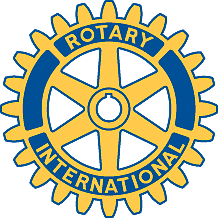 Rotary Club of Carleton Place and Mississippi Mills       Meeting of September 13th, 2010Eleven members were present tonight, and Alan chaired the meeting as usual.  He welcomed our guests Kate Turner, this evening's speaker, and her mother Debbie. Brian arrived for the last few minutes.David Kirkpatrick will take on the difficult role of membership chair. Everyone wished him great success.The highway cleanup sheet was circulated for signatures. The time is now 9:00 am on Tuesday September 28th, on the usual strip of highway.Mike reported that he and Arthur had mowed the edges of the trail and done lots of weed-whacking. More serious measures will be needed next year, as weeds are working their way in, as weeds do.The donations committee will discuss whether we should give to organizations such as the Amarok Society, at the next meeting. Mike will hold off on inviting Tennys Munro to speak until this is resolved. See http://www.amaroksociety.org for more details.Doug has suggested the spare walkers from the Carleton Place Manor could be passed on to the Community Living Association, and David Brash will speak to another possible recipient. We worried a bit about liability issues.Bob reported that arrangements for the Masker-Aid ball are going well. The Sam Smith band will play. Tickets ($40 per head) have been printed, and members are urged to start some aggressive selling.Food will be served at about 11:00 pm. Costumes are optional (that means you can wear plain clothes, not do without anything at all...) Bob is trying to get some silent auction items.Alan mentioned the District Conference in Cornwall on October 29th and 30th – but it conflicts with the Ball, so we were urged to stay in town and party.Alan will circulate an email about the Ottawa Rotary Club's Octoberfest.Mike introduced Kate Turner, who really needs no introduction to most members. She is now studying at Queens, after being a RYLA student sponsored by the club, and starting a Rotaract club in Corner Brook. She attended the Montreal Conference, and had an exciting time there, meeting people and making friends from all over the world. They thought the stereotypical Canadian 'likes to camp a lot'..They spent a whole day on water resources, which are a key issue in global economies and living standards. She talked about Aquaboxes (http://www.aquabox.org/), which provide safe drinking water, and showed a clever gadget called a WAPI (water pasteurization indicator, more info at http://solarwapi.blogspot.com), which can be assembled by relatively unskilled labour, and which can be used to show when water has been heated enough to be safe to drink. (Energy is saved because boiling is not needed). These cost $85 for 200, and can be used repeatedly for years.Next week, Doug Hoover will talk about carpentry.